2017  NM SET Report  (FORM  B)Please fill out this report in triplicate (one copy to ARRL Headquarters, one copy to your STM, one copy for your files). Deadline for reporting is February 1, 2018.Mail to ARRL HQ, or e-mail the form to sewald@arrl.org.  Thank you. 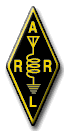 ARRL Section:Net Name:Coverage Area:Net Manager’s Call    sign:E-mail address:Date of SET activity:Is the net associated with ARES?Is the net associated with ARES?Is the net associated with RACES?Is the net associated with RACES?Is the net part of the National Traffic System?Is the net part of the National Traffic System?Liaison was maintained with which NTS nets?Liaison was maintained with which NTS nets?Traffic totals:Traffic totals:Emergency ____  Priority        ____  Welfare       ____  Routine       ____  ICS- 213     ____TOTAL        ____Emergency ____  Priority        ____  Welfare       ____  Routine       ____  ICS- 213     ____TOTAL        ____Emergency ____  Priority        ____  Welfare       ____  Routine       ____  ICS- 213     ____TOTAL        ____Emergency ____  Priority        ____  Welfare       ____  Routine       ____  ICS- 213     ____TOTAL        ____Total time of operation:Total time of operation:___Hours  ____Minutes___Hours  ____Minutes___Hours  ____Minutes___Hours  ____MinutesComputation of scoreComputation of scorePointsaTOTAL number of messages handledTOTAL number of messages handledX 1bNumber of different stations participatingNumber of different stations participatingX 2cNumber of different stations checking-in on emergency powerNumber of different stations checking-in on emergency powerX 2dNumber of new amateurs (licensed since 2013) participatingNumber of new amateurs (licensed since 2013) participatingX 3eNumber of different net control stationsNumber of different net control stationsX 5fNumber of different stations performing NTS liaison (including stations who liaise from local nets to higher nets)Number of different stations performing NTS liaison (including stations who liaise from local nets to higher nets)X 5TOTAL NUMBER OF POINTS FOR NET SET OPERATIONTOTAL NUMBER OF POINTS FOR NET SET OPERATION